South SudanSouth SudanSouth SudanMay 2029May 2029May 2029May 2029SundayMondayTuesdayWednesdayThursdayFridaySaturday12345678910111213141516171819SPLA Day202122232425262728293031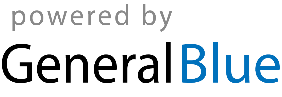 